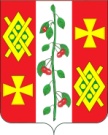 Совет                                                                                                                             Красносельского сельского поселения Динского   районаР Е Ш Е Н И Е      31 октября 2014 г.						                                         №  03с. КрасносельскоеО внесении изменений и дополнений в Устав Красносельского сельского поселения Динского районаВ соответствии  с пунктом 1 части 10 статьи 35, частью 3 статьи 44, статьей 84  Федерального закона от 6 октября 2003 года № 131-ФЗ «Об общих принципах организации местного самоуправления в Российской Федерации», Совет Красносельского сельского поселения Динского района РЕШИЛ:1. Внести в Устав Красносельского сельского поселения Динского района,    принятый решением Совета Красносельского сельского поселения Динского района от 30.05.2014 № 17 следующие изменения и дополнения:	1) статью 26 дополнить частью 4 следующего содержания:«4. Расходы на обеспечение деятельности Совета предусматриваются отдельной строкой в местном бюджете. Смета расходов на обеспечение деятельности Совета и образуемых им органов (в пределах суммы, предусмотренной на эти цели в местном бюджете) утверждается Советом.  	Материально-техническое и информационное обеспечение деятельности Совета осуществляется администрацией.»2. Поручить главе Красносельского сельского поселения Динского района Кныш Михаилу Васильевичу в порядке, установленном Федеральным законом от 21.07.2005 № 97-ФЗ «О государственной регистрации уставов муниципальных образований», представить решение Совета Красносельского сельского поселения Динского района «О внесении изменений и дополнений в Устав Красносельского сельского поселения Динского района» на государственную регистрацию в Управление  Минюста России по Краснодарскому краю. 3.  Главе Красносельского сельского поселения Кныш Михаилу Васильевичу обнародовать решение Совета Красносельского сельского поселения Динского района «О внесении изменений и дополнений в Устав Красносельского сельского поселения Динского района» в пятнадцатидневный срок после его государственной регистрации.4. Контроль за выполнением настоящего решения возложить на комиссию по социальным вопросам, здравоохранению, культуре, спорту, и делам молодежи (Терловую М.А.)5. Настоящее решение вступает в силу со дня его обнародования, за исключением пунктов 2,3,4 настоящего решения, которые вступают в силу с момента подписания настоящего решения главой Красносельского сельского поселения.Глава Красносельского сельского поселения Динского района					              М.В. Кныш